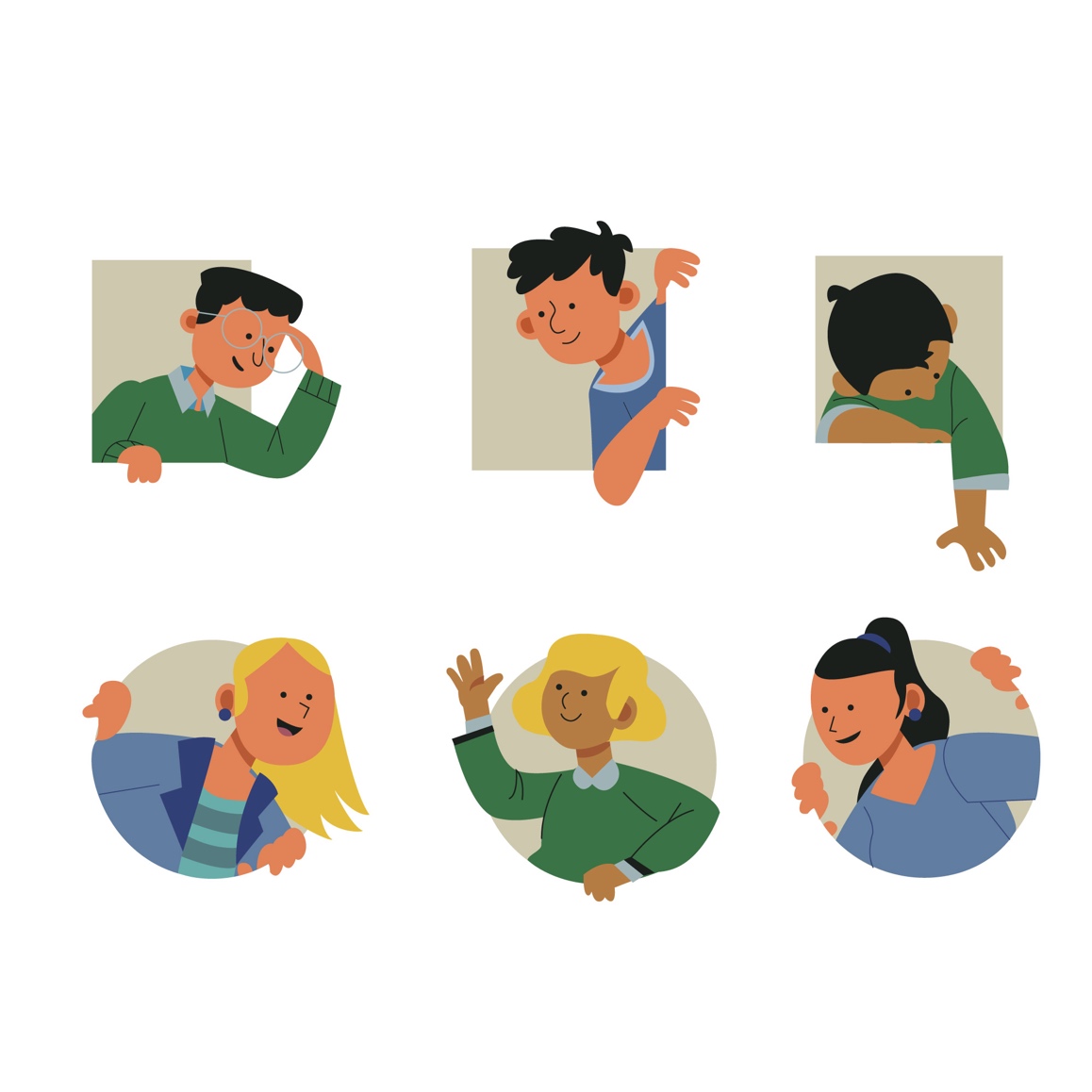 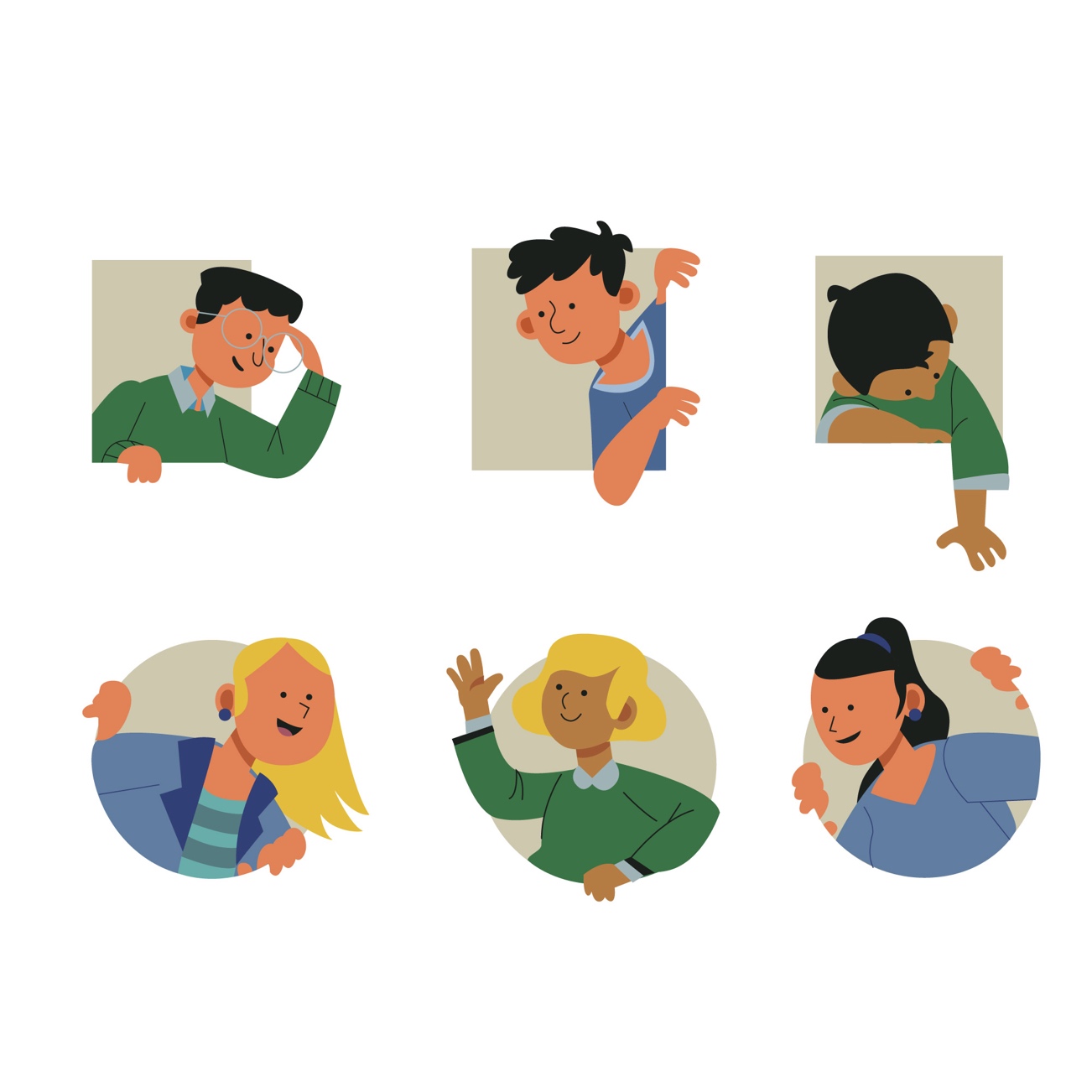 Peek at Our WeekParent Resources:Other News:Standard FocusActivityHome Extension Activity IV. Language and Literacy3. Follows directions Children continue to follow directions.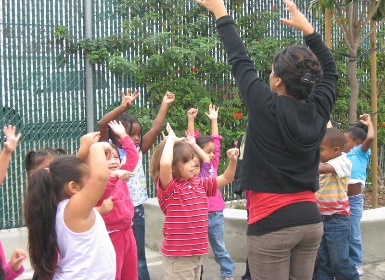 Keep practicing following directions.Following directions games:Simon the game and Simon says.Red light green light.IV. Language and Literacy. Bench Achieves mastery of two-step directions and usually follows three-step directionsmark a.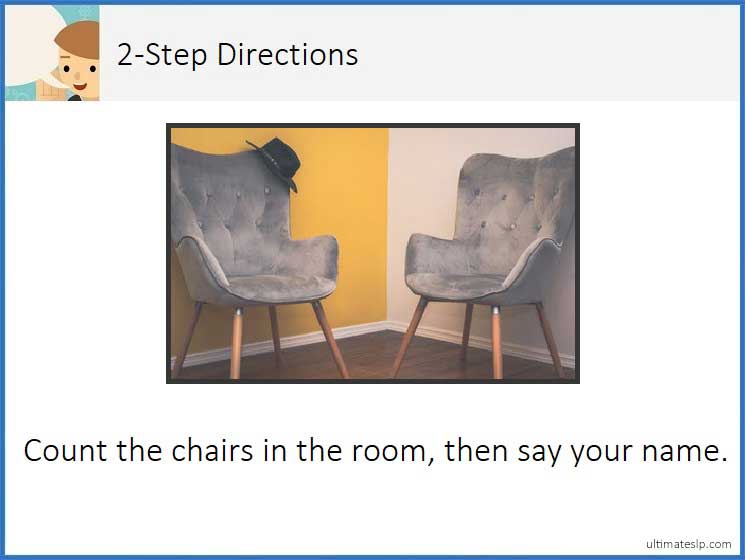 Children master two-step directions.Practice with children, ask them one step and two step directions.V. Mathematical Thinking C. PATTERNS1. Identifies and extends a simple AB repeating pattern2. Duplicates a simple AB pattern using different objects3. Recognizes the unit of repeat of a more complex pattern and extends the pattern (e.g., ABB or ABC)Children continue to learn math concepts and patterns.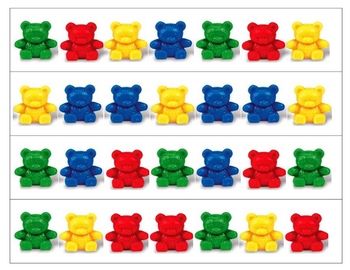 Practice patterns at home.This can be done with different household objects.(paper clips, bottle tops, crayons and change.)